         SUMMER FACULTY DEVELOPMENT PROGRAMS       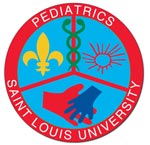 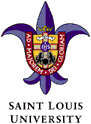 							Summer 2021                 Department of Pediatrics                                    Saint Louis University School of MedicineALL PROGRAMS SCHEDULED FROM 8-9AM ON WEDNESDAYS, DURING THE USUAL GRAND ROUNDS TIME.ALL PESENTATIONS WILL BE VIA ZOOMCME CREDIT WILL BE AVAILABLE FOR ATTENDANCE PENDING COMPLETION OF THE WEEKLY CME QUIZDateProgramPresenterJuly         7 Public Speaking Revisited – This Time By ZoomPeggy Dersch, PhD. – St. Louis Community College and Webster University       14Enhancing Your Zoom Teaching Techniques from a Medical PerspectiveMichele Tanz DNP amd Donna Jett PhD       21Student Education & Evaluation S.O.S. - Supporting Our Students BestMarta King, MD and Jennifer Heithaus, MD       28Vaccine Hesitancy – How to Talk to Your FamiliesKen Haller MDAugust        4Physician Wellbeing and the Medical Licensure ProcessKatherine Matthews, MD      11Suicide Prevention – A Provider’s RoleHeidi Sallee, MD      18Milestones 2.0 – What’s New, What’s New to Do? Robert Brooker, MD      25Addressing Microaggressions in the WorkplaceDenise Hooks-Anderson, MD